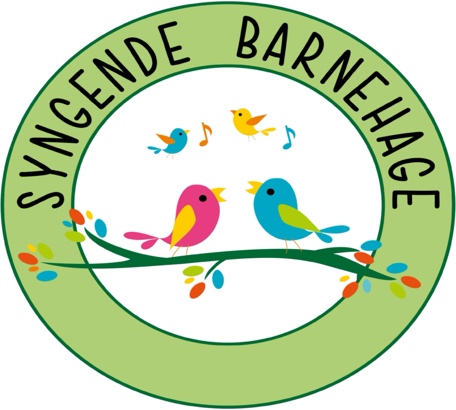 SANGER, RIM OG REGLER VI SYNGER:Nå er våren kommetSoltrallVi har en gammel tanteAnna MalenaAlle fuglerEn liten kylling i egget låInni eggetLille KalleSola er godBukkene BruseReglerEn kort og en langOvergangssangerTing tingelingVaske henderRi, ri på islandshestKom å la oss… Hva skal vi jobbe medHvorforHvordan hvilke aktiviteter vi skal haFESTER OG TRADISJONER:PÅSKE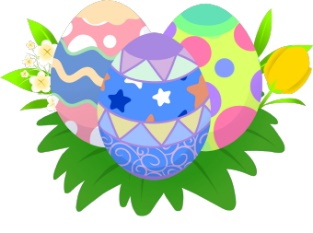 Vi markerer våre påsketradisjoner i Solvang Barnehage.Rammeplanen sier at vi skal gi barna kjennskap til og markere merkedager, høytider og tradisjoner i den kristne kulturarven og andre religioner og livssyn som er representert i barnehagen (2017).Vi lager påskepynt og synger påskesanger.Den siste fellessamlingen før påsken kommer den store påskekyllingen på besøkPåskefrokostOnsdag 29.mars inviteres foreldre til påskefrokost på avdelingene klokken 08.00 til 09.00I påskeuken stenger vi onsdag 5.april kl. 12.00. Vi åpner igjen onsdag 12.april. (11.april er planleggingsdag)Hva skal vi jobbe medHvorforHvordan hvilke aktiviteter vi skal ha17.MAI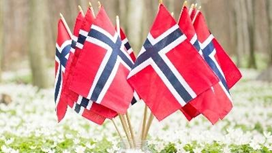 17.mai: Vi markerer 17. mai som Norges nasjonaldag for å ivareta Norges historie og tradisjon. Barna skal få oppleve tilhørighet, fellesskap og kulturell identitet.Vi sprer sang og glede til de eldre i nærområdet vårt når vi går i tog den 16.mai.Vi synger 17-mai sangerFormingsaktiviteter i rødt, hvitt og blått16. Mai gå hele barnehagen i tog opp til trekanten bofellesskap, Solvang omsorgsboliger og Worsegården og synger 17-mai sanger.HUSK FLAGG til barna!Foreldre er hjertelig velkommen til å komme å se på toget. Mer info kommer.Hva skal vi jobbe medHvorforHvordan hvilke aktiviteter vi skal haAVDELINGENS TEMAPERIODE:Kroppen danser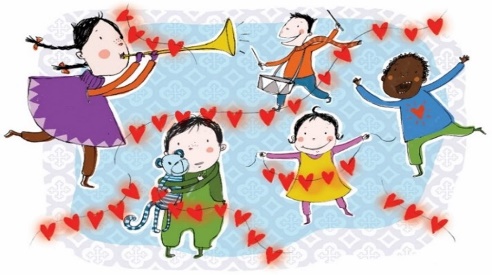 I denne perioden skal barna bli kjent med kroppen sin gjennom ulike sanseopplevelser.Vi skal ha fokus på våre ulike sanser, følelser og bevegelseKroppen er vårt viktigste verktøy i løpet av livet. Vi bruker kroppen både fysisk og mentalt til å mestre utfordringer, bygge relasjoner, bearbeide inntrykk og utrykke våre følelser og tanker. Vi jobber ut ifra Rammeplanen som sier:«gjennom arbeid med kropp og bevegelse skal barnehagen bidra til at barna videreutvikler motoriske ferdigheter, koordinasjon og fysiske egenskaper, opplever trivsel, glede og trygghet i sin egen kropp og blir kjent med seg selv og egne følelser (s.49-50).Målet er å gi en positiv oppfatning av selv, setter grenser for egen kropp og lærer å respektere andres grenser i fellesskap. Vi ønsker å skape en læringsarena gjennom lek, hvor barna selv kan oppdage og undre seg sammen i fellesskap om hvordan kroppen vår fungerer og hva den klarer. Lytte og lukte-lekVi leker med mimikk og ansiktsuttrykk koblet til ulike følelserMusikk og dansYoga for barnBarna masserer hverandre. Vi prøver vær-massasje (kan også anbefales å prøve hjemme). Hinderløyper inne og uteFor å ivareta barnas rett til medvirkning i barnehagen planlegger vi aktiviteter med utgangspunkt i innspill og ideer fra barna underveis i perioden. Personalet skal være aktiv deltakende i barnas lek, nysgjerrighet og gledeHva skal vi jobbe medHvorforHvordan hvilke aktiviteter vi skal haPeriodens eventyr/bokEventyret om Bukkene Bruse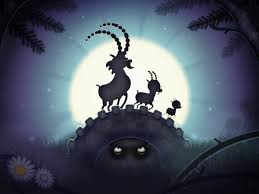 Dette er et kjent norsk eventyr som barna liker veldig godt. Det inneholder mye repetisjon og spenning som barna liker.Fortelle eventyret muntlig med konkreter (figurer)Barna forteller/leker med konkreterBarna dramatiserer eventyretVi synger bukkene bruse sangenHva skal vi jobbe medHvorforHvordan hvilke aktiviteter vi skal haTrygg Trafikk I rammeplanen står det: gjennom arbeid med miljø og samfunn skal barnehagen bidra til at barna utforsker ulike landskap, blir kjent med institusjoner og steder i nærmiljøet og lærer å orientere seg og ferdes trygt. Trafikksikkerhet blir en tydelig del av barnehagehverdagen. 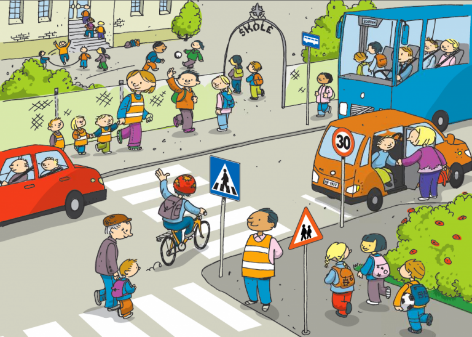 Barn har rett på en trygg og god oppvekst, der trafikksikkerhet inngår. Trafikksikkerhet er de voksnes ansvar, og vi er rollemodeller for barna. Holdninger og vaner etableres tidlig, og det vil være enklere å tenke trafikksikkerhet videre i livet. Barna opplever trafikk til/fra barnehagen, når vi er på tur og de erfarer trafikk gjennom lek og observasjoner av det de voksne gjør.Vi tenker sikkerhet hver gang vi er på tur utenfor barnehagen – barn og voksne må ha på refleksvest. På tur lærer vi å bruke sansene, vi lærer enkle trafikkregler for fotgjengere, og barna lærer om bruk av bilbelte, refleks og hjelm. I trafikken gjelder enkle regler som stopp, høre og se, gå rolig på fortau, holde hånd og vente. Hva skal vi jobbe medHvorforHvordan hvilke aktiviteter vi skal haEt av Stavanger kommunes satsningsområder: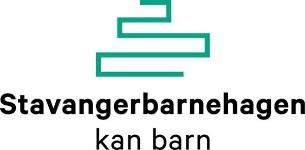 LEK,NYSGJERRIGHET OG GLEDE!For de som ønsker å lese mer om Stavangerbarnehagen, så følg linken og les mer:https://www.stavanger.kommune.no/barnehage-og-skole/barnehage/strategi-for-kvalitet-i-barnehagen/#22811Stavangerbarnehagen skal bidra til den gode barndommen ved å gi barn mulighet til å kjenne på glede og for å ha lek som kilde til trivsel. Miljøet barnet vokser opp i har betydning for barnets livsmestring og helse, og det er derfor svært viktig at barnehagen gir alle barn et lekemiljø av høy kvalitet. I stavangerbarnehagen skal personalet sikre progresjon i lekemiljøet slik at barn gis mulighet til nytenkning og nye mestringsopplevelser. Ved å sette leken i sentrum bidrar vi til å oppfylle lovkravet om barnas psykososiale barnehagemiljø.            Vi gir leken tid og rom både ute og inne, og sikrer at omgivelsene inspirerer til glede og lek. Vi skal ha ekstra fokus på UTELEKEN og forbedre lekemulighetene.Vi støtter barnas utvikling og læring slik at leken utvides og blir mer spennende.Vi bidrar til at barn får felles erfaringer slik at de kan være sammen om noe i leken.Vi har en lekende tilnærming til utvikling og læring.Vi vet at alle barn vil leke og at det er vi som personal som sitter på løsninger til et inkluderende lekemiljø der alle barn får delta og glede seg i lek.Når vi observerer at barn blir valgt bort i lek, støtter og hjelper vi dem.Vi bidrar til at barn utvikler gode lekerutiner og strategier som gir dem tilgang til leken.Vi er språklig brobyggere i leken og løfte fram barnets erfaringer og kunnskap som verdifulle bidrag.Hva skal vi jobbe medHvorforHvordan hvilke aktiviteter vi skal ha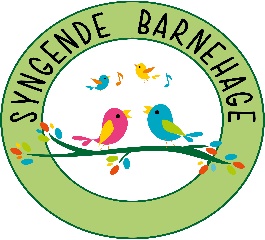 Solvang Barnehage er medlemmer av Musikk fra livets begynnelse, som er en aktør for Krafttak for sang. Dermed er vi medlemmer av Syngende barnehage For oss innebærer dette at vi har musikk og sang med oss gjennom hele hverdagen.Rammeplanen sier at «personalet i barnehagen skal motivere barna til å uttrykke seg gjennom musikk, dans og drama og annen skapende virksomhet.» Ved å ta i bruk sang og musikk forsterkes relasjoner og begeistring skapes. Målet med å bruke sang i det daglige er å dele gleden og fellesskapsfølelsen. Vi ønsker å vekke nysgjerrigheten og invitere til lek. Vi har faste sanger vi synger før måltider, i lek, under rydding, i samlingsstunder, ved bleieskift og håndvask. Vi bruker og sang ved å trøste eller i overganger fra en aktivitet til en annen. Vi bruker sangens kraft til å skape trygghet. Vi har fellessamlinger hver fredag på «Torjå» - i det store fellesrommet.Hvordan kan dere foreldre bidra: Sjekk gjerne https://www.syngendeforeldre.no/og https://www.krafttakforsang.no/syngende-barnehagefor videoer og tekster til sanger vi synger i barnehagen. Syng hjemme med den stemmen du har! JHva skal vi jobbe medHvorforHvordan hvilke aktiviteter vi skal haTreet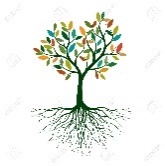 Vi kommer til å bruke treet som symbol gjennom hele året for å følge alle årstider og værfenomener.Treet symboliserer at du ikke er alene. Du er dypt knyttet til verden rundt deg og er avhengig av andre for å vokse og blomstre.Det skjer store endringer i naturen i denne perioden. Når våren er kommet begynner mye i naturen å våkne til liv. Det er mye spennende å utforske og undre seg over.Vi ønsker at barna skal få lyst til å ta vare på naturen. Da må vi sørge for at barna blir kjent med den og glad i den. Vi bruker sansene og følelsene våre gjennom lek, nysgjerrighet og glede.Vi ser etter vårtegn og undrer oss sammen om alle endringene som skjer i naturen i denne perioden. Vi sår karse og solsikkefrø.Hvorfor vår kjerneoppgave er lek:LEK ER LIVSVIKTIG! Barn har et naturlig iboende behov for lek. En god barndom er preget av LEK, trivsel og vennskap. Det er gjennom LEK: -barn lærer og utforsker-barn føler seg som en del av fellesskapet-barn lærer språk. -barn opplever trivsel; får utviklet seg og får mulighet til å BLOMSTRE!  Personalet har ansvar å tilpasse lekemiljøet med tanke på alder, språk, uttrykksformer og trygghet. 
Barnets interesser og mestringsnivå skal danne grunnlag for lek, gjennom hele barnehagehverdagen. 
Det barnet har interesser for og finner mestring i, der vil barnet finne trygghet og utvikling.I barndommen er leken i sentrum. Derfor skal vi legge til rette for flere typer lek.
Rammeplanen sier at: «Barnehagen skal inspirere til og gi rom for ulike typer lek både ute og inne. Barnehagen skal bidra til at alle barn kan oppleve glede, humor, spenning og engasjement gjennom lek – alene og sammen med andre.»